   Ik vraag een misintentie aanU kunt dit formulier opslaan en mailen naar:secretariaat@onzelievevrouweparochie.nl  De kosten voor een intentie bedragen 12,50 euro.Wij verzoeken u het bedrag binnen 30 dagen over te maken op bankrekeningNL 21 RABO 0145 7406 25 ten name van Onze Lieve Vrouwe parochie Onder vermelding van uw naam en het woord “intentie”.GEWENSTE KERKLOCATIE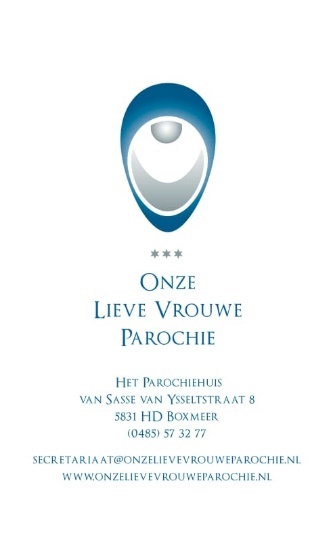 Waar wilt u de intentie laten voorlezen? Boxmeer – St. Petrusbasiliek
 Sambeek – Het Kloosterhuis
 Vortum-Mullem – MFA KnillusGEGEVENS AanvragerVoornaam (roepnaam) en achternaamTelefoonnummerDatum misintentie